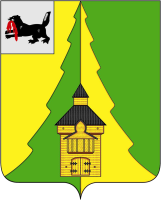 Иркутская областьНижнеилимский районКонтрольно-счетная палатаНижнеилимского муниципального района==========================================================================от  «20»  января 2016 г.                                                                                 г. Железногорск-Илимский Отчет № 01-07/1по результатам проверки «Экспертиза сметы расходов бюджетных средств МО «Речушинское сельского поселение» на подготовку и проведение выборов главы и депутатов Думы Речушинского МО на 2017 год.       Основание проведения проверки: План работы Контрольно-счетной палаты Нижнеилимского муниципального района на 2015 год.       Цель проверки: оценить правильность и обоснованность расчетов по смете расходов на подготовку и проведение выборов МО «Речушинское СП» на 2017 год.       Объект проверки: Нижнеилимская территориальная избирательная комиссия.       Сроки проведения проверки: с 11.01.2016г. по 20.01.2016г.       Нижнеилимская территориальная избирательная комиссия (далее – ТИК или Нижнеилимская ТИК) осуществляет свою деятельность на основании Постановления Избирательной комиссии Иркутской области от 10.12.2010г. № 43/456 «О формировании Нижнеилимской территориальной избирательной комиссии». Деятельность ТИК регулируется следующими нормативными правовыми актами:- Федеральным законом от 12.06.2002г. № 67-фз «Об основных гарантиях избирательных прав и права на участие в референдуме граждан Российской Федерации» (в ред. от 03.11.2015г.);- законом Иркутской области от 11.11.2011г. № 116-оз «О муниципальных выборах в Иркутской области» (в ред. от 10.11.2015г.).        В соответствии со ст. 43 Устава муниципального образования «Нижнеилимский район», законом Иркутской области от 11.07.2008г. № 41-оз «О территориальных избирательных комиссиях Иркутской области» (в ред. 16.12.2013г.) Нижнеилимская ТИК является государственным органом Иркутской области, обеспечивает подготовку и проведение муниципальных выборов.      Согласно ст. 90 закона Иркутской области от 11.11.2011г. № 116-оз «О муниципальных выборах в Иркутской области» (в ред. от 10.11.2015г.) Нижнеилимская ТИК распределяет выделенные ей денежные средства на подготовку и проведение выборов и расходует их в соответствии с утвержденной сметой расходов.Проверка сметы расходов на подготовку и проведение муниципальных выборов главы и депутатов Думы Речушинского МО на 2017 год ТИК, ОИК, УИК        Согласно Постановлению Избирательной комиссии Иркутской области от 19.04.2007г. № 114/1401 «О возложении полномочий избирательной комиссии Речушинского муниципального образования на Нижнеилимскую территориальную избирательную комиссию», Нижнеилимской ТИК была составлена предварительная смета расходов на подготовку и проведение выборов главы и депутатов Думы Речушинского муниципального образования на 2017 год.        Решением Нижнеилимской территориальной избирательной комиссии от 14.10.2014г. № 124/896 была утверждена предварительная смета расходов Нижнеилимской территориальной избирательной комиссии на подготовку и проведение выборов главы и депутатов Думы Речушинского муниципального образования на 2017 год по избирательным комиссиям ТИК, ОИК и УИК.         Сметой расходов на подготовку и проведение выборов главы и депутатов Думы Речушинского МО на 2017 год, представленной ТИК, определены направления расходования денежных средств из местного бюджета на:- дополнительную оплату труда (вознаграждение);- выплаты гражданам, привлекавшимся к работе в ТИК по договорам гражданско-правового характера;- начисления на дополнительную оплату труда;- расходы на изготовление печатной продукции и издательскую деятельность;- расходы на связь и почту;- приобретение предметов снабжения и расходных материалов;- транспортные расходы;- другие расходы, связанные с подготовкой и проведением выборов.          В соответствии с представленными расчетами затрат на подготовку и проведение муниципальных выборов общая сумма расходов по избирательной комиссии составила 259 400 рублей. Расчет суммы затрат на подготовку и проведение муниципальных выборов рассчитан отдельно по выборам главы и депутатов поселения в разрезе избирательных комиссий ТИК, ОИК, УИК, в т. ч. по выборам главы поселения - 89 400 рублей, по выборам депутатов поселения – 170 000 рублей.         Согласно проведенного анализа предварительной сметы расходов на подготовку и проведение выборов главы и депутатов поселения, проведенного Контрольно-счетной палатой Нижнеилимского муниципального района (далее – КСП района), КСП района отмечает, что основной статьей расходов является дополнительная оплата труда (вознаграждение) членов ТИК, членам комиссии ОИК+УИК в составе 10 человек,  которая в общем объеме расходов составляет 67,7%. Значительные суммы расходов приходятся на транспортные расходы и на опубликование информации в СМИ, доля в общем объеме расходов на эти цели составила 10,8%.          На момент составления сметы расходов на подготовку и проведение выборов главы и депутатов поселения Нижнеилимской ТИК  для  расчета стоимости 1 часа работы был определен на основании запроса в Территориальный орган Федеральной службы государственной статистики по Иркутской области размер средней заработной платы работников в разрезе муниципальных образований Нижнеилимского района за 2013г., который составил 35 540,1 рублей.           Расчет транспортных расходов брался из стоимости 400 рублей за 1 час работы, при этом КСП района, отмечает, что при устном запросе в такси «Ваш выбор» стоимость 1 часа работы составляет 500 рублей на 01.01.2016г., но исходя из калькуляции предоставленной Нижнеилимской ТИК по выборам 13 сентября 2015г. стоимость 1 часа работы автомобиля в рублях составила 350 рублей.            В связи с этим КСП района считает, что расчет стоимости 400 рублей за 1 час работы автомобиля по выборам главы и депутатов Думы Речушинского МО на 2017 год  не завышен.          Расходы на опубликование информации в СМИ в Нижнеилимском районе рассчитывались  из расчета стоимости печатной площади 15 рублей за 1 см2 (416,7 см2*15 руб. = 6 250 руб.).      Выводы и предложения:         На основании проведенной проверки, Контрольно-счетная палата Нижнеилимского муниципального района считает, что представленная предварительная смета расходов на подготовку и проведение выборов главы и депутатов Думы Речушинского МО на 2017 год  составлена в соответствии с нормативно-правовыми актами, регулирующими деятельность Нижнеилимской ТИК, а также представленной Расшифровке затрат к смете на подготовку и проведение выборов главы и депутатов Думы Речушинского МО на 2017 год.         Вместе с тем КСП района отмечает, что расходы на транспортные услуги по ТИК рассчитаны отдельно по выборам главы и депутатов, при этом - это совмещенные расходы и планирование завышенных расходов ведет к необоснованному увеличению объемов финансирования.          Согласно представленным документам Нижнеилимской ТИК по выборам 13 сентября 2015г. стоимость 1 часа по председателю ТИК составила 70 рублей, а по председателю ОИК+УИК составила 43 рубля. В связи с этим КСП района полагает, что расходы, связанные с дополнительной оплатой труда (вознаграждение) членов избирательных комиссий с правом решающего голоса возможно увеличение стоимости 1 часа по выборам главы и депутатов Думы Речушинского МО на 2017 год.         В соответствии с п. 3 ст. 27 Федерального закона от 12.06.2002г. № 67-ФЗ (ред. от 03.11.2015г.) "Об основных гарантиях избирательных прав и права на участие в референдуме граждан Российской Федерации"  число членов участковой комиссии с правом решающего голоса определяется формирующими ее территориальной комиссией либо должностным лицом в зависимости от числа избирателей, участников референдума, зарегистрированных на территории соответствующего избирательного участка, участка референдума, в следующих пределах:а) до 1001 избирателя - 3 - 9 членов участковой комиссии;б) от 1001 до 2001 избирателя - 7 - 12 членов участковой комиссии;в) более 2000 избирателей - 7 - 16 членов участковой комиссии.         В связи с этим, КСП района полагает, что численность 10 членов комиссии завышена на 1 члена комиссии, т.к. численность населения в Речушинском сельском поселении составляет 952 человека.         Экономия средств по выборам главы и депутатов Думы Речушинского МО на 2017 год возможна при передаче полномочий окружной избирательной комиссии на территориальную избирательную комиссию.Председатель КСПНижнеилимского муниципального района                                                         Каверзин О.Л.